JANUARY – Week 1 (w/b 4.1.21)This week’s overview:English: key skills (grammar, punctuation, handwriting practice etc.)Spellings: Spellings Spring 1 4.1.21 NB. Children’s spellings with their patterns for the next 4 weeks should now have come home in their red spelling folders.Maths: place value (numbers to 20)Topics this week: Great Fire of London (history) / Seasons (science)Phonics  Groups:We have 3 groups for our daily phonics sessions:Kippers – Mrs. Leavy’s group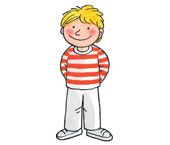          Chips – Miss Platt /Mrs. Tetlow’s group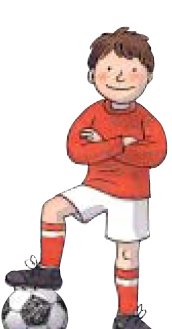          Biffs – Mrs. Kulczycki’s group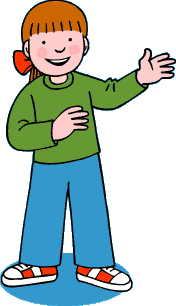 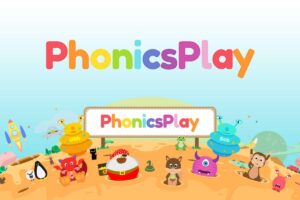 IMPORTANT – For our daily phonics sessions, all 3 of our groups will need to access Phonics Play:  www.phonicsplay.co.uk Login details sent with Miss Healey’s letter dated 5.1.21Since we sent our letter out, Phonics Play have kindly given free access to their website, as they did in the last Lockdown. Their new login details are as follows:  username: jan21        password: home These new login details – as well as the ones we sent out 5.1.21 – should both work … fingers crossed!  Wednesday 6th JanuaryEnglish:Today we are thinking about New Year and our new year’s resolutions. Please go through the All About New Year Activity Powerpoint (1) with a grown-up. *On the tool bar at the top of the page, click on Slide Show, then Play from Start.* What new year’s resolutions would you like to make? Complete the My Hopes And Wishes For 2021 Activity Sheet (1) Don’t worry if you don’t have a printer, make a list of your resolutions on a separate piece of paper. Please make sure you do your very best handwriting. Draw pictures if you wish and decorate it so it’s eye-catching. When it’s finished, put it somewhere special! Phonics:  Kippers – Mrs. Leavy’s group Weds.1.phase3.v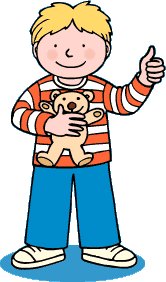  Chips – Miss Platt /Mrs. Tetlow’s group Weds.1.phase4Biffs – Mrs. Kulczycki’s group Weds.1.phase5.ouMaths:Warm-up – Days of the week song https://www.youtube.com/watch?v=36n93jvjkDs&list=FLcueZF9iathgpVMBKFcROeQ&index=68Task – We are working on teen numbers at the moment. First count to 20 and back again to 0 – make sure you really emphasise the teen at the end of the word! Now play Paint the Squares (1-20) https://www.topmarks.co.uk/learning-to-count/paint-the-squares… ‘splat’ the teen numbers. What about 11 and 12? Splat them too. What do you notice? (i.e. they all have 2 digits and their first digit is 1). Now carefully write the numbers from 11-19 in your book or on a white board, making sure you form your numbers correctly.Topic (History):We’re starting our fabulous new topic today – The Great Fire of London. First of all, have a think … 1. Do you know anything about the fire? (Don’t worry if you know nothing!!! ) / 2. What do you want to know about the fire? Ask a grown-up to write your ideas in the first two columns of the KWL Grid Great Fire Don’t worry if you don’t have a printer, just write your ideas in your book.  Now use the internet to do some research to find out the answers to these questions …1. Where did the fire start? and 2. When did the fire start? Record your ideas like this: Great Fire Where & When Did It Start?docThursday 7th JanuaryEnglish:Over the Christmas period we had a lot of snow falling and I know a lot of you would have built a snowman outside.Your task today is to write some sentences all about a winter scene found here Winter Scene 7.1.21So an example would be:-The boy has a woolly hat.I am looking forward to seeing at least 4/5 super sentences.Don’t forget your capital letters, finger spaces and your full stops!  Phonics: Kippers – Mrs. Leavy’s group Thurs.1.phase3 .v Kippers Chips – Miss Platt /Mrs. Tetlow’s group Thurs.1.phase4Biffs – Mrs. Kulczycki’s group Thurs.1.phase5 .ie BiffMaths:Warm-up – We are working on teen numbers at the moment. First count to 20 and back again to 0 – make sure you really emphasise the teen at the end of the word!Task –  Now let’s take a look at our maths activities for the next two days by watching this tutorial  https://whiterosemaths.com/homelearning/year-1/week-11-number-place-value-within-20/This is your activity for today. Enjoy counting those two digit numbers! Thurs 7.1.21 MathsTopic (Science):Today we are going to have fun making a season wheel. Here is the template to view and print Seasons Wheel Home Learning TaskIf you can’t print off the wheel make your own by cutting out a large circle or by using a paper plate.Friday 8th JanuaryEnglish:Look at the wintry scene again that you used yesterday. Winter Scene 7.1.21Today we are going to power up our sentences by using the word “and”Examples: The snowman has a tall hat and a woolly scarf.The trees are tall and full of snow.I am looking forward to seeing at least 3/4 super sentences.Don’t forget your capital letters, finger spaces and your full stops!  Phonics:  Kippers – Mrs. Leavy’s group Fri.1.phase3 .x Kippers Chips – Miss Platt /Mrs. Tetlow’s group Fri.1.phase4Biffs – Mrs. Kulczycki’s group Fri.1.phase5 .ea BiffMaths:Warm-up – We are working on teen numbers at the moment. First count backwards from 20https://www.youtube.com/watch?v=srPktd4k_O8Task –  Now let’s take a look at our maths activities for today by watching this tutorial again.  https://whiterosemaths.com/homelearning/year-1/week-11-number-place-value-within-20/This is your activity for today. Enjoy counting those two digit numbers! Fri 8.1.21